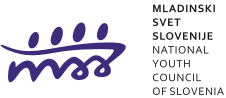 MSS-030-15P R O S T O V O L  J E C   L E T A   2 0 1 4 n a t e č a jPRIJAVNICA za projekte – naj prostovoljski projekt naj mladinski projektOrganizator oz. nosilec projekta je lahko ali organizacija ali posameznik, ne pa oboje hkrati. Projekt mora prijaviti ključni izvajalec oz. organizator projekta. Prosimo, da izpišete pravilno (uradno) in celotno ime organizacije, brez kratic in okrajšav ter da ne uporabljate samo velikih tiskanih črk.Prijava ne bo upoštevana, če na vprašanja, označena z zvezdico, ne bo odgovorjeno.Prosimo, da se držite omejitev besedila. Omejitev 1500 znakov velja s presledki vred in pomeni približno pol tipkane strani. Vse, kar želite dodati, dodajte v prilogah. Zaželene priloge so: fotografije, medijske objave, spletne objave, izjave in mnenja drugih udeleženih v projektu idr. dokazila o projektu.IZJAVA PREDLAGATELJA: Na natečaj prijavljamo prostovoljski projekt, ki je bil izveden (zaključen) v letu 2014 in izjavljamo, da smo seznanjeni s pogoji natečaja.Prijavnico (s prilogami) pošljite priporočeno, najkasneje do petka, 10. aprila 2015, na naslov Mladinski svet Slovenije, Dunajska 5, 1000 Ljubljana ali po e-pošti na prostovoljec@mss.si. Na kuverto pripišite: PROSTOVOLJEC LETA 2014.PODATKI O ORGANIZATORJU – NOSILCU PROJEKTAPODATKI O ORGANIZATORJU – NOSILCU PROJEKTAPODATKI O ORGANIZATORJU – NOSILCU PROJEKTAPODATKI O ORGANIZATORJU – NOSILCU PROJEKTAPODATKI O ORGANIZATORJU – NOSILCU PROJEKTAoznaka prijave (vnese MSS):oznaka prijave (vnese MSS):Ime predlagatelja - organizacije ali posameznika / posameznice:Ime predlagatelja - organizacije ali posameznika / posameznice:Ime predlagatelja - organizacije ali posameznika / posameznice:Naslov (ulica, hišna št.):Naslov (ulica, hišna št.):Pošta (št., kraj):Pošta (št., kraj):telefon:e-naslov:e-naslov:spletna stran:Kontaktna oseba za prijavo (ime, priimek, tel. številka, e-naslov):Kontaktna oseba za prijavo (ime, priimek, tel. številka, e-naslov):Kontaktna oseba za prijavo (ime, priimek, tel. številka, e-naslov):Kontaktna oseba za prijavo (ime, priimek, tel. številka, e-naslov):Drugi, enakovredni izvajalci projekta:PODATKI O PROJEKTUPODATKI O PROJEKTU*Naziv projekta:Datum pričetka in zaključka projekta:Datum pričetka in zaključka projekta:Datum pričetka in zaključka projekta:*Število vključenih prostovoljk / prostovoljcev:*Število vključenih prostovoljk / prostovoljcev:*Število vključenih prostovoljk / prostovoljcev:*Število vključenih prostovoljk / prostovoljcev:*Število vključenih prostovoljk / prostovoljcev:Število zaposlenih, vključenih v projekt:Število zaposlenih, vključenih v projekt:Število zaposlenih, vključenih v projekt:Število zaposlenih, vključenih v projekt:Število zaposlenih, vključenih v projekt:Projekt ustreza tudi opredelitvi mladinskega projekta, kot je zapisana v razpisu (ustrezno označite).Projekt ustreza tudi opredelitvi mladinskega projekta, kot je zapisana v razpisu (ustrezno označite).Projekt ustreza tudi opredelitvi mladinskega projekta, kot je zapisana v razpisu (ustrezno označite).Projekt ustreza tudi opredelitvi mladinskega projekta, kot je zapisana v razpisu (ustrezno označite).Projekt ustreza tudi opredelitvi mladinskega projekta, kot je zapisana v razpisu (ustrezno označite).da     ne     ne vemProjekt je bil (so)financiran s strani (ustrezno označite, lahko označite več možnosti):   lokalne skupnosti     državnih institucij     evropskih institucij     sponzorjev     samo iz lastnih sredstev    ni bil financiran        (Ta podatek je informativne narave in ne vpliva na rezultate natečaja.)Projekt je bil (so)financiran s strani (ustrezno označite, lahko označite več možnosti):   lokalne skupnosti     državnih institucij     evropskih institucij     sponzorjev     samo iz lastnih sredstev    ni bil financiran        (Ta podatek je informativne narave in ne vpliva na rezultate natečaja.)Projekt je bil (so)financiran s strani (ustrezno označite, lahko označite več možnosti):   lokalne skupnosti     državnih institucij     evropskih institucij     sponzorjev     samo iz lastnih sredstev    ni bil financiran        (Ta podatek je informativne narave in ne vpliva na rezultate natečaja.)Projekt je bil (so)financiran s strani (ustrezno označite, lahko označite več možnosti):   lokalne skupnosti     državnih institucij     evropskih institucij     sponzorjev     samo iz lastnih sredstev    ni bil financiran        (Ta podatek je informativne narave in ne vpliva na rezultate natečaja.)Projekt je bil (so)financiran s strani (ustrezno označite, lahko označite več možnosti):   lokalne skupnosti     državnih institucij     evropskih institucij     sponzorjev     samo iz lastnih sredstev    ni bil financiran        (Ta podatek je informativne narave in ne vpliva na rezultate natečaja.)Projekt je bil (so)financiran s strani (ustrezno označite, lahko označite več možnosti):   lokalne skupnosti     državnih institucij     evropskih institucij     sponzorjev     samo iz lastnih sredstev    ni bil financiran        (Ta podatek je informativne narave in ne vpliva na rezultate natečaja.)*Projekt je  popolnoma izviren  del večjega (npr. mednarodnega) projekta  prirejen po že izpeljanem projektu*Projekt je  popolnoma izviren  del večjega (npr. mednarodnega) projekta  prirejen po že izpeljanem projektu*Projekt je  popolnoma izviren  del večjega (npr. mednarodnega) projekta  prirejen po že izpeljanem projektu*Projekt je  popolnoma izviren  del večjega (npr. mednarodnega) projekta  prirejen po že izpeljanem projektu*Projekt je  popolnoma izviren  del večjega (npr. mednarodnega) projekta  prirejen po že izpeljanem projektu*Projekt je  popolnoma izviren  del večjega (npr. mednarodnega) projekta  prirejen po že izpeljanem projektu*Navedite namen in cilje projekta: /omejitev besedila: do 1500 znakov/*Navedite namen in cilje projekta: /omejitev besedila: do 1500 znakov/*Navedite namen in cilje projekta: /omejitev besedila: do 1500 znakov/*Navedite namen in cilje projekta: /omejitev besedila: do 1500 znakov/*Navedite namen in cilje projekta: /omejitev besedila: do 1500 znakov/*Navedite namen in cilje projekta: /omejitev besedila: do 1500 znakov/*Opišite priprava in izvedba projekta: /omejitev besedila: do 1500 znakov/*Opišite priprava in izvedba projekta: /omejitev besedila: do 1500 znakov/*Opišite priprava in izvedba projekta: /omejitev besedila: do 1500 znakov/*Opišite priprava in izvedba projekta: /omejitev besedila: do 1500 znakov/*Opišite priprava in izvedba projekta: /omejitev besedila: do 1500 znakov/*Opišite priprava in izvedba projekta: /omejitev besedila: do 1500 znakov/*Način vključenosti prostovoljk / prostovoljcev v projekt in opis njihovega dela; posebej navedite, v kateri fazi so bile prostovoljke oz. prostovoljci vključeni v projekt in v kolikšni meri (ali so začeli sodelovati pri sami zamisli ali pri pripravi ali končni izvedbi ipd.): /omejitev besedila: do 1500 znakov/*Način vključenosti prostovoljk / prostovoljcev v projekt in opis njihovega dela; posebej navedite, v kateri fazi so bile prostovoljke oz. prostovoljci vključeni v projekt in v kolikšni meri (ali so začeli sodelovati pri sami zamisli ali pri pripravi ali končni izvedbi ipd.): /omejitev besedila: do 1500 znakov/*Način vključenosti prostovoljk / prostovoljcev v projekt in opis njihovega dela; posebej navedite, v kateri fazi so bile prostovoljke oz. prostovoljci vključeni v projekt in v kolikšni meri (ali so začeli sodelovati pri sami zamisli ali pri pripravi ali končni izvedbi ipd.): /omejitev besedila: do 1500 znakov/*Način vključenosti prostovoljk / prostovoljcev v projekt in opis njihovega dela; posebej navedite, v kateri fazi so bile prostovoljke oz. prostovoljci vključeni v projekt in v kolikšni meri (ali so začeli sodelovati pri sami zamisli ali pri pripravi ali končni izvedbi ipd.): /omejitev besedila: do 1500 znakov/*Način vključenosti prostovoljk / prostovoljcev v projekt in opis njihovega dela; posebej navedite, v kateri fazi so bile prostovoljke oz. prostovoljci vključeni v projekt in v kolikšni meri (ali so začeli sodelovati pri sami zamisli ali pri pripravi ali končni izvedbi ipd.): /omejitev besedila: do 1500 znakov/*Način vključenosti prostovoljk / prostovoljcev v projekt in opis njihovega dela; posebej navedite, v kateri fazi so bile prostovoljke oz. prostovoljci vključeni v projekt in v kolikšni meri (ali so začeli sodelovati pri sami zamisli ali pri pripravi ali končni izvedbi ipd.): /omejitev besedila: do 1500 znakov/*Dosežki, rezultati (ne pozabite na: vpliv na okolico, organizacijo – nosilca projekta, širjenje prostovoljstva ipd.): /omejitev besedila: do 1500 znakov/*Dosežki, rezultati (ne pozabite na: vpliv na okolico, organizacijo – nosilca projekta, širjenje prostovoljstva ipd.): /omejitev besedila: do 1500 znakov/*Dosežki, rezultati (ne pozabite na: vpliv na okolico, organizacijo – nosilca projekta, širjenje prostovoljstva ipd.): /omejitev besedila: do 1500 znakov/*Dosežki, rezultati (ne pozabite na: vpliv na okolico, organizacijo – nosilca projekta, širjenje prostovoljstva ipd.): /omejitev besedila: do 1500 znakov/*Dosežki, rezultati (ne pozabite na: vpliv na okolico, organizacijo – nosilca projekta, širjenje prostovoljstva ipd.): /omejitev besedila: do 1500 znakov/*Dosežki, rezultati (ne pozabite na: vpliv na okolico, organizacijo – nosilca projekta, širjenje prostovoljstva ipd.): /omejitev besedila: do 1500 znakov/Če so pri projektu sodelovali mladi prostovoljci in prostovoljke (osebe, stare med 15 in 29 let), prosimo navedite: 1. Koliko mladih je sodelovalo; 2. Ali je bil projekt (deloma ali v celoti) namenjen mladim; 4. Kakšno vlogo so imeli  mladi pri projektu (ustvarjalci ali samo izvajalci) 3. Oceno vpliva projekta na mlade prostovoljce. /omejitev besedila: do 1500 znakov/Če so pri projektu sodelovali mladi prostovoljci in prostovoljke (osebe, stare med 15 in 29 let), prosimo navedite: 1. Koliko mladih je sodelovalo; 2. Ali je bil projekt (deloma ali v celoti) namenjen mladim; 4. Kakšno vlogo so imeli  mladi pri projektu (ustvarjalci ali samo izvajalci) 3. Oceno vpliva projekta na mlade prostovoljce. /omejitev besedila: do 1500 znakov/Če so pri projektu sodelovali mladi prostovoljci in prostovoljke (osebe, stare med 15 in 29 let), prosimo navedite: 1. Koliko mladih je sodelovalo; 2. Ali je bil projekt (deloma ali v celoti) namenjen mladim; 4. Kakšno vlogo so imeli  mladi pri projektu (ustvarjalci ali samo izvajalci) 3. Oceno vpliva projekta na mlade prostovoljce. /omejitev besedila: do 1500 znakov/Če so pri projektu sodelovali mladi prostovoljci in prostovoljke (osebe, stare med 15 in 29 let), prosimo navedite: 1. Koliko mladih je sodelovalo; 2. Ali je bil projekt (deloma ali v celoti) namenjen mladim; 4. Kakšno vlogo so imeli  mladi pri projektu (ustvarjalci ali samo izvajalci) 3. Oceno vpliva projekta na mlade prostovoljce. /omejitev besedila: do 1500 znakov/Če so pri projektu sodelovali mladi prostovoljci in prostovoljke (osebe, stare med 15 in 29 let), prosimo navedite: 1. Koliko mladih je sodelovalo; 2. Ali je bil projekt (deloma ali v celoti) namenjen mladim; 4. Kakšno vlogo so imeli  mladi pri projektu (ustvarjalci ali samo izvajalci) 3. Oceno vpliva projekta na mlade prostovoljce. /omejitev besedila: do 1500 znakov/Če so pri projektu sodelovali mladi prostovoljci in prostovoljke (osebe, stare med 15 in 29 let), prosimo navedite: 1. Koliko mladih je sodelovalo; 2. Ali je bil projekt (deloma ali v celoti) namenjen mladim; 4. Kakšno vlogo so imeli  mladi pri projektu (ustvarjalci ali samo izvajalci) 3. Oceno vpliva projekta na mlade prostovoljce. /omejitev besedila: do 1500 znakov/*Vpliv projekta na prostovoljke / prostovoljce (pridobljena znanja in izkušnje): /omejitev besedila: do 1500 znakov/*Vpliv projekta na prostovoljke / prostovoljce (pridobljena znanja in izkušnje): /omejitev besedila: do 1500 znakov/*Vpliv projekta na prostovoljke / prostovoljce (pridobljena znanja in izkušnje): /omejitev besedila: do 1500 znakov/*Vpliv projekta na prostovoljke / prostovoljce (pridobljena znanja in izkušnje): /omejitev besedila: do 1500 znakov/*Vpliv projekta na prostovoljke / prostovoljce (pridobljena znanja in izkušnje): /omejitev besedila: do 1500 znakov/*Vpliv projekta na prostovoljke / prostovoljce (pridobljena znanja in izkušnje): /omejitev besedila: do 1500 znakov/Odgovorna oseba – predlagatelj (ime in priimek):podpis (in žig):